http://www.caracolus.fr/art-lunivers-de-piet-mondrian/Question 1 : "Avec quoi peut-on faire un quadrillage?" Réponse donnée   :  un élève montre les lattes de différentes couleurs.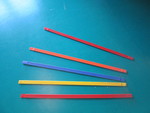  Les élèves sont ensuite repartis en plusieurs petits groupes et tentent de réaliser chacun de leur côté un quadrillage avec 8 lattes.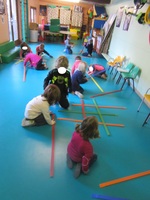 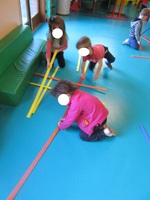 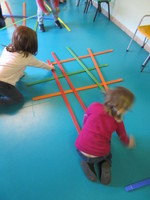 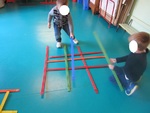 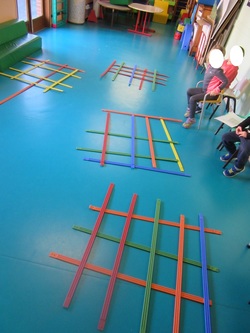 Question 2 : "Avec quoi peut-on représenter les cases colorées comme Piet Mondrian?" Réponse donnée   :  un élève montre un cube de couleur jaune.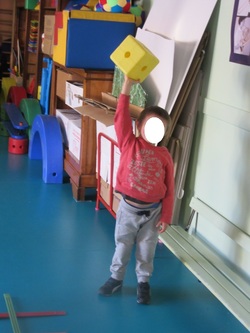 Nouvelle investigation : chaque élève va  chercher un cube de couleur et le place sur son  quadrillage. 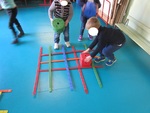 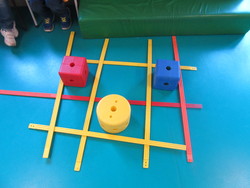 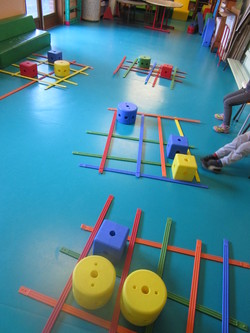 Nouvelle situation problème à résoudre avec de la pâte à modeler: Consigne: tu dois réaliser un quadrillage avec de la pâte à modeler. Chaque araignée doit être dans une CASE.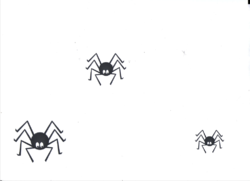 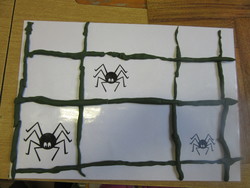 Activité 2016 /2017 à partir de l'oeuvre de Piet Mondrian 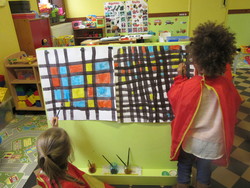 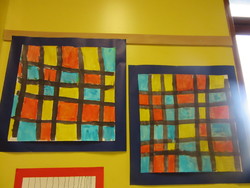 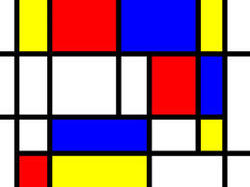 Piet Mondrian